HarmonyOS/OpenHarmony应用开发-ArkTS画布组件CanvasRenderingContext2D对象（九）fillRect strokeRectfillRectfillRect(x: number, y: number, w: number, h: number): void填充一个矩形。参数：示例：// xxx.ets@Entry@Componentstruct FillRect {  private settings: RenderingContextSettings = new RenderingContextSettings(true)  private context: CanvasRenderingContext2D = new CanvasRenderingContext2D(this.settings)  build() {    Flex({ direction: FlexDirection.Column, alignItems: ItemAlign.Center, justifyContent: FlexAlign.Center }) {      Canvas(this.context)        .width('100%')        .height('100%')        .backgroundColor('#ffff00')        .onReady(() =>{          this.context.fillRect(0,30,100,100)       })      }    .width('100%')    .height('100%')  }}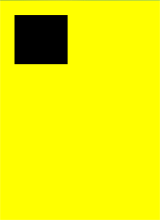 strokeRectstrokeRect(x: number, y: number, w: number, h: number): void绘制具有边框的矩形，矩形内部不填充。参数：示例：// xxx.ets@Entry@Componentstruct StrokeRect {  private settings: RenderingContextSettings = new RenderingContextSettings(true)  private context: CanvasRenderingContext2D = new CanvasRenderingContext2D(this.settings)  build() {    Flex({ direction: FlexDirection.Column, alignItems: ItemAlign.Center, justifyContent: FlexAlign.Center }) {      Canvas(this.context)        .width('100%')        .height('100%')        .backgroundColor('#ffff00')        .onReady(() =>{          this.context.strokeRect(30, 30, 200, 150)      })    }    .width('100%')    .height('100%')  }}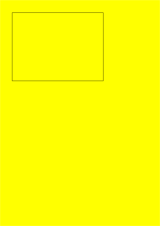 HarmonyOS/OpenHarmony应用开发-ArkTS画布组件CanvasRenderingContext2D对象（十一）measureText strokemeasureTextmeasureText(text: string): TextMetrics该方法返回一个文本测算的对象，通过该对象可以获取指定文本的宽度值。参数：返回值：TextMetrics类型描述:示例：// xxx.ets@Entry@Componentstruct MeasureText {  private settings: RenderingContextSettings = new RenderingContextSettings(true)  private context: CanvasRenderingContext2D = new CanvasRenderingContext2D(this.settings)  build() {    Flex({ direction: FlexDirection.Column, alignItems: ItemAlign.Center, justifyContent: FlexAlign.Center }) {      Canvas(this.context)        .width('100%')        .height('100%')        .backgroundColor('#ffff00')        .onReady(() =>{          this.context.font = '50px sans-serif'          this.context.fillText("Hello World!", 20, 100)          this.context.fillText("width:" + this.context.measureText("Hello World!").width, 20, 200)      })    }    .width('100%')    .height('100%')  }}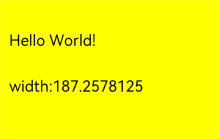 strokestroke(path?: Path2D): void进行边框绘制操作。参数：示例：// xxx.ets@Entry@Componentstruct Stroke {  private settings: RenderingContextSettings = new RenderingContextSettings(true)  private context: CanvasRenderingContext2D = new CanvasRenderingContext2D(this.settings)  build() {    Flex({ direction: FlexDirection.Column, alignItems: ItemAlign.Center, justifyContent: FlexAlign.Center }) {      Canvas(this.context)        .width('100%')        .height('100%')        .backgroundColor('#ffff00')        .onReady(() =>{          this.context.moveTo(25, 25)          this.context.lineTo(25, 105)          this.context.lineTo(75, 105)          this.context.lineTo(75, 25)          this.context.strokeStyle = 'rgb(0,0,255)'          this.context.stroke()        })    }    .width('100%')    .height('100%')  }}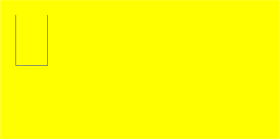 HarmonyOS/OpenHarmony应用开发-ArkTS画布组件CanvasRenderingContext2D对象（十二）beginPath moveTobeginPathbeginPath(): void创建一个新的绘制路径。示例：// xxx.ets@Entry@Componentstruct BeginPath {  private settings: RenderingContextSettings = new RenderingContextSettings(true)  private context: CanvasRenderingContext2D = new CanvasRenderingContext2D(this.settings)  build() {    Flex({ direction: FlexDirection.Column, alignItems: ItemAlign.Center, justifyContent: FlexAlign.Center }) {      Canvas(this.context)        .width('100%')        .height('100%')        .backgroundColor('#ffff00')        .onReady(() =>{          this.context.beginPath()          this.context.lineWidth = 6          this.context.strokeStyle = '#0000ff'          this.context.moveTo(15, 80)          this.context.lineTo(280, 160)          this.context.stroke()        })    }    .width('100%')    .height('100%')  }}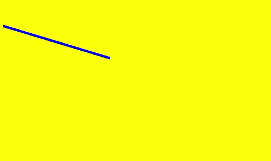 moveTomoveTo(x: number, y: number): void路径从当前点移动到指定点。参数：示例：// xxx.ets@Entry@Componentstruct MoveTo {  private settings: RenderingContextSettings = new RenderingContextSettings(true)  private context: CanvasRenderingContext2D = new CanvasRenderingContext2D(this.settings)  build() {    Flex({ direction: FlexDirection.Column, alignItems: ItemAlign.Center, justifyContent: FlexAlign.Center }) {      Canvas(this.context)        .width('100%')        .height('100%')        .backgroundColor('#ffff00')        .onReady(() =>{          this.context.beginPath()          this.context.moveTo(10, 10)          this.context.lineTo(280, 160)          this.context.stroke()        })    }    .width('100%')    .height('100%')  }}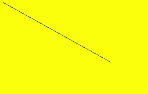 HarmonyOS/OpenHarmony应用开发-ArkTS画布组件CanvasRenderingContext2D对象（十三）lineTo closePathlineTolineTo(x: number, y: number): void从当前点到指定点进行路径连接。参数：示例：// xxx.ets@Entry@Componentstruct LineTo {  private settings: RenderingContextSettings = new RenderingContextSettings(true)  private context: CanvasRenderingContext2D = new CanvasRenderingContext2D(this.settings)  build() {    Flex({ direction: FlexDirection.Column, alignItems: ItemAlign.Center, justifyContent: FlexAlign.Center }) {      Canvas(this.context)        .width('100%')        .height('100%')        .backgroundColor('#ffff00')        .onReady(() =>{          this.context.beginPath()          this.context.moveTo(10, 10)          this.context.lineTo(280, 160)          this.context.stroke()        })    }    .width('100%')    .height('100%')  }}closePathclosePath(): void结束当前路径形成一个封闭路径。示例：// xxx.ets@Entry@Componentstruct ClosePath {  private settings: RenderingContextSettings = new RenderingContextSettings(true)  private context: CanvasRenderingContext2D = new CanvasRenderingContext2D(this.settings)  build() {    Flex({ direction: FlexDirection.Column, alignItems: ItemAlign.Center, justifyContent: FlexAlign.Center }) {      Canvas(this.context)        .width('100%')        .height('100%')        .backgroundColor('#ffff00')        .onReady(() =>{            this.context.beginPath()            this.context.moveTo(30, 30)            this.context.lineTo(110, 30)            this.context.lineTo(70, 90)            this.context.closePath()            this.context.stroke()        })    }    .width('100%')    .height('100%')  }}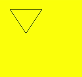 HarmonyOS/OpenHarmony应用开发-ArkTS画布组件CanvasRenderingContext2D对象（十四）createPattern bezierCurveTocreatePatterncreatePattern(image: ImageBitmap, repetition: string | null): CanvasPattern | null通过指定图像和重复方式创建图片填充的模板。参数：返回值：：示例：// xxx.ets@Entry@Componentstruct CreatePattern {  private settings: RenderingContextSettings = new RenderingContextSettings(true)  private context: CanvasRenderingContext2D = new CanvasRenderingContext2D(this.settings)  private img:ImageBitmap = new ImageBitmap("common/images/icon.jpg")  build() {    Flex({ direction: FlexDirection.Column, alignItems: ItemAlign.Center, justifyContent: FlexAlign.Center }) {      Canvas(this.context)        .width('100%')        .height('100%')        .backgroundColor('#ffff00')        .onReady(() =>{          var pattern = this.context.createPattern(this.img, 'repeat')          this.context.fillStyle = pattern          this.context.fillRect(0, 0, 200, 200)        })    }    .width('100%')    .height('100%')  }}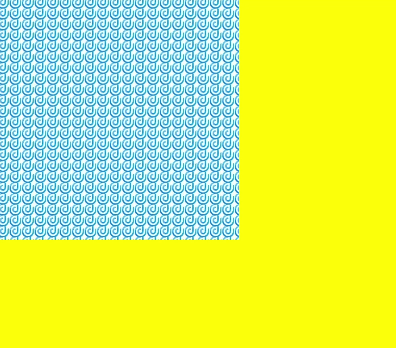 bezierCurveTobezierCurveTo(cp1x: number, cp1y: number, cp2x: number, cp2y: number, x: number, y: number): void创建三次贝赛尔曲线的路径。参数：示例：// xxx.ets@Entry@Componentstruct BezierCurveTo {  private settings: RenderingContextSettings = new RenderingContextSettings(true)  private context: CanvasRenderingContext2D = new CanvasRenderingContext2D(this.settings)  build() {    Flex({ direction: FlexDirection.Column, alignItems: ItemAlign.Center, justifyContent: FlexAlign.Center }) {      Canvas(this.context)        .width('100%')        .height('100%')        .backgroundColor('#ffff00')        .onReady(() =>{          this.context.beginPath()          this.context.moveTo(10, 10)          this.context.bezierCurveTo(20, 100, 200, 100, 200, 20)          this.context.stroke()        })    }    .width('100%')    .height('100%')  }}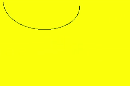 HarmonyOS/OpenHarmony应用开发-ArkTS画布组件CanvasRenderingContext2D对象（十五）quadraticCurveTo arcquadraticCurveToquadraticCurveTo(cpx: number, cpy: number, x: number, y: number): void创建二次贝赛尔曲线的路径。参数：示例：// xxx.ets@Entry@Componentstruct QuadraticCurveTo {  private settings: RenderingContextSettings = new RenderingContextSettings(true)  private context: CanvasRenderingContext2D = new CanvasRenderingContext2D(this.settings)  build() {    Flex({ direction: FlexDirection.Column, alignItems: ItemAlign.Center, justifyContent: FlexAlign.Center }) {      Canvas(this.context)        .width('100%')        .height('100%')        .backgroundColor('#ffff00')        .onReady(() =>{          this.context.beginPath()          this.context.moveTo(20, 20)          this.context.quadraticCurveTo(100, 100, 200, 20)          this.context.stroke()      })    }    .width('100%')    .height('100%')  }}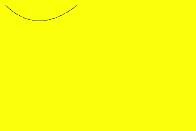 arcarc(x: number, y: number, radius: number, startAngle: number, endAngle: number, counterclockwise?: boolean): void绘制弧线路径。参数：示例：// xxx.ets@Entry@Componentstruct Arc {  private settings: RenderingContextSettings = new RenderingContextSettings(true)  private context: CanvasRenderingContext2D = new CanvasRenderingContext2D(this.settings)  build() {    Flex({ direction: FlexDirection.Column, alignItems: ItemAlign.Center, justifyContent: FlexAlign.Center }) {      Canvas(this.context)        .width('100%')        .height('100%')        .backgroundColor('#ffff00')        .onReady(() =>{          this.context.beginPath()          this.context.arc(100, 75, 50, 0, 6.28)          this.context.stroke()        })    }    .width('100%')    .height('100%')  }}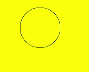 HarmonyOS/OpenHarmony应用开发-ArkTS画布组件CanvasRenderingContext2D对象（十六）arcTo ellipsearcToarcTo(x1: number, y1: number, x2: number, y2: number, radius: number): void依据圆弧经过的点和圆弧半径创建圆弧路径。参数：示例：// xxx.ets@Entry@Componentstruct ArcTo {  private settings: RenderingContextSettings = new RenderingContextSettings(true)  private context: CanvasRenderingContext2D = new CanvasRenderingContext2D(this.settings)  build() {    Flex({ direction: FlexDirection.Column, alignItems: ItemAlign.Center, justifyContent: FlexAlign.Center }) {      Canvas(this.context)        .width('100%')        .height('100%')        .backgroundColor('#ffff00')        .onReady(() =>{          this.context.moveTo(100, 20)          this.context.arcTo(150, 20, 150, 70, 50)          this.context.stroke()        })    }    .width('100%')    .height('100%')  }}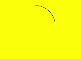 ellipseellipse(x: number, y: number, radiusX: number, radiusY: number, rotation: number, startAngle: number, endAngle: number, counterclockwise?: boolean): void在规定的矩形区域绘制一个椭圆。参数：示例：// xxx.ets@Entry@Componentstruct CanvasExample {  private settings: RenderingContextSettings = new RenderingContextSettings(true)  private context: CanvasRenderingContext2D = new CanvasRenderingContext2D(this.settings)  build() {    Flex({ direction: FlexDirection.Column, alignItems: ItemAlign.Center, justifyContent: FlexAlign.Center }) {      Canvas(this.context)        .width('100%')        .height('100%')        .backgroundColor('#ffff00')        .onReady(() =>{          this.context.beginPath()          this.context.ellipse(200, 200, 50, 100, Math.PI * 0.25, Math.PI * 0.5, Math.PI * 2)          this.context.stroke()        })    }    .width('100%')    .height('100%')  }}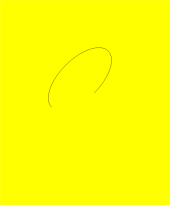 HarmonyOS/OpenHarmony应用开发-ArkTS画布组件CanvasRenderingContext2D对象（十七）rectrect(x: number, y: number, w: number, h: number): void创建矩形路径。参数：示例：// xxx.ets@Entry@Componentstruct CanvasExample {  private settings: RenderingContextSettings = new RenderingContextSettings(true)  private context: CanvasRenderingContext2D = new CanvasRenderingContext2D(this.settings)  build() {    Flex({ direction: FlexDirection.Column, alignItems: ItemAlign.Center, justifyContent: FlexAlign.Center }) {      Canvas(this.context)        .width('100%')        .height('100%')        .backgroundColor('#ffff00')        .onReady(() =>{          this.context.rect(20, 20, 100, 100) // Create a 100*100 rectangle at (20, 20)          this.context.stroke()        })    }    .width('100%')    .height('100%')  }}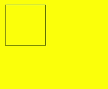 fillfill(fillRule?: CanvasFillRule): void对封闭路径进行填充。参数:示例:// xxx.ets@Entry@Componentstruct Fill {  private settings: RenderingContextSettings = new RenderingContextSettings(true)  private context: CanvasRenderingContext2D = new CanvasRenderingContext2D(this.settings)  build() {    Flex({ direction: FlexDirection.Column, alignItems: ItemAlign.Center, justifyContent: FlexAlign.Center }) {      Canvas(this.context)        .width('100%')        .height('100%')        .backgroundColor('#ffff00')        .onReady(() =>{          this.context.rect(20, 20, 100, 100) // Create a 100*100 rectangle at (20, 20)          this.context.fill()        })    }    .width('100%')    .height('100%')  }}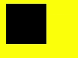 参数类型必填默认值说明xnumber是0指定矩形左上角点的x坐标。ynumber是0指定矩形左上角点的y坐标。widthnumber是0指定矩形的宽度。heightnumber是0指定矩形的高度。参数类型必填默认值说明xnumber是0指定矩形的左上角x坐标。ynumber是0指定矩形的左上角y坐标。wnumber是0指定矩形的宽度。hnumber是0指定矩形的高度。参数类型必填默认值说明textstring是''需要进行测量的文本。类型说明TextMetrics文本的尺寸信息。属性类型描述widthnumber字符串的宽度。heightnumber字符串的高度。actualBoundingBoxAscentnumber从CanvasRenderingContext2D.textBaseline 属性标明的水平线到渲染文本的矩形边界顶部的距离，当前值为0。actualBoundingBoxDescentnumber从CanvasRenderingContext2D.textBaseline 属性标明的水平线到渲染文本的矩形边界底部的距离，当前值为0。actualBoundingBoxLeftnumber平行于基线，从CanvasRenderingContext2D.textAlign 属性确定的对齐点到文本矩形边界左侧的距离，当前值为0。actualBoundingBoxRightnumber平行于基线，从CanvasRenderingContext2D.textAlign 属性确定的对齐点到文本矩形边界右侧的距离，当前值为0。alphabeticBaselinenumber从CanvasRenderingContext2D.textBaseline 属性标明的水平线到线框的 alphabetic 基线的距离，当前值为0。emHeightAscentnumber从CanvasRenderingContext2D.textBaseline 属性标明的水平线到线框中 em 方块顶部的距离，当前值为0。emHeightDescentnumber从CanvasRenderingContext2D.textBaseline 属性标明的水平线到线框中 em 方块底部的距离，当前值为0。fontBoundingBoxAscentnumber从CanvasRenderingContext2D.textBaseline 属性标明的水平线到渲染文本的所有字体的矩形最高边界顶部的距离，当前值为0。fontBoundingBoxDescentnumber从CanvasRenderingContext2D.textBaseline 属性标明的水平线到渲染文本的所有字体的矩形边界最底部的距离，当前值为0。hangingBaselinenumber从CanvasRenderingContext2D.textBaseline 属性标明的水平线到线框的 hanging 基线的距离，当前值为0。ideographicBaselinenumber从CanvasRenderingContext2D.textBaseline 属性标明的水平线到线框的 ideographic 基线的距离，当前值为0。参数类型必填默认值描述pathPath2D否null需要绘制的Path2D。参数类型必填默认值说明xnumber是0指定位置的x坐标。ynumber是0指定位置的y坐标。参数类型必填默认值描述xnumber是0指定位置的x坐标。ynumber是0指定位置的y坐标。参数类型必填描述imageImageBitmap是图源对象，具体参考ImageBitmap对象。repetitionstring是设置图像重复的方式，取值为：'repeat'、'repeat-x'、&nbsp'repeat-y'、'no-repeat'。默认值：''类型说明CanvasPattern通过指定图像和重复方式创建图片填充的模板对象。参数类型必填默认值描述cp1xnumber是0第一个贝塞尔参数的x坐标值。cp1ynumber是0第一个贝塞尔参数的y坐标值。cp2xnumber是0第二个贝塞尔参数的x坐标值。cp2ynumber是0第二个贝塞尔参数的y坐标值。xnumber是0路径结束时的x坐标值。ynumber是0路径结束时的y坐标值。参数类型必填默认值描述cpxnumber是0贝塞尔参数的x坐标值。cpynumber是0贝塞尔参数的y坐标值。xnumber是0路径结束时的x坐标值。ynumber是0路径结束时的y坐标值。参数类型必填默认值描述xnumber是0弧线圆心的x坐标值。ynumber是0弧线圆心的y坐标值。radiusnumber是0弧线的圆半径。startAnglenumber是0弧线的起始弧度。endAnglenumber是0弧线的终止弧度。counterclockwiseboolean否false是否逆时针绘制圆弧。参数类型必填默认值描述x1number是0圆弧经过的第一个点的x坐标值。y1number是0圆弧经过的第一个点的y坐标值。x2number是0圆弧经过的第二个点的x坐标值。y2number是0圆弧经过的第二个点的y坐标值。radiusnumber是0圆弧的圆半径值。参数类型必填默认值说明xnumber是0椭圆圆心的x轴坐标。ynumber是0椭圆圆心的y轴坐标。radiusXnumber是0椭圆x轴的半径长度。radiusYnumber是0椭圆y轴的半径长度。rotationnumber是0椭圆的旋转角度，单位为弧度。startAnglenumber是0椭圆绘制的起始点角度，以弧度表示。endAnglenumber是0椭圆绘制的结束点角度，以弧度表示。counterclockwiseboolean否false是否以逆时针方向绘制椭圆。true:逆时针方向绘制椭圆。false:顺时针方向绘制椭圆。参数类型必填默认值描述xnumber是0指定矩形的左上角x坐标值。ynumber是0指定矩形的左上角y坐标值。wnumber是0指定矩形的宽度。hnumber是0指定矩形的高度。参数类型必填默认值描述fillRuleCanvasFillRule否"nonzero"指定要填充对象的规则。可选参数为："nonzero", "evenodd"。